¡Hola!

Gracias por programar una cita de telesalud de CHOC Children's. Su hijo debe estar presente durante la visita. Aquí están los detalles:Cuándo: insert date and time
Con: Name of Dept. or Provider.
Dónde: [PASTE VIDEO URL HERE OR PROVIDER’S PERSONAL MEETING ID]
Preguntas sobre esta cita: Llame al enter scheduling department phone number. No responda a este correo electrónico.Una cita de telesalud se lleva a cabo desde la comodidad de su hogar o desde un lugar privado preferido a través de una computadora, tableta o teléfono inteligente. Vea este video para ver qué se puede esperar. Su cita es operada por una plataforma de teleconferencia llamada Zoom. Instrucciones a continuación:Antes de su cita Los usuarios de Zoom por primera vez deben asegurarse de tener acceso a la plataforma antes de la cita. Usuarios de dispositivos móviles iOS o Android: Visite la tienda de aplicaciones de su dispositivo y descargue la aplicación ZOOM Cloud Meetings.Usuarios de computadora de escritorio: Haga clic en el enlace de su cita que se le presenta arriba o abajo y siga las instrucciones para abrir Zoom o haga clic en start (iniciar) desde su buscador de Internet.Inicio de su citaEncuentre un espacio tranquilo y privado, bien iluminado y trate de minimizar las distracciones. No conduzca durante la visita.Haga clic aquí: [PASTE VIDEO URL HERE OR PROVIDER’S PERSONAL MEETING ID]
A continuación, se le dirigirá a la sala de espera virtual del médico. El médico lo ingresará en la sesión cuando esté listo.  Durante su citaAcepte “access your audio and camera” (acceder a su audio y cámara) cuando se le indique.Cuando usando un dispositivo Apple o Android, antes de seleccionar ‘Join’ escriba el NOMBRE DEL PACIENTE para ser identificado por el proveedor en la sala virtual.Debido a que el médico podrá verlo, asegúrese de que usted y su hijo usen la ropa adecuada.El médico puede pedirle que ayude con el examen del niño, por ejemplo, tomándole la temperatura o mostrando una erupción.Al principio, este examen podría "sentirse" diferente de una visita típica. No hay problema, eso suele ocurrir.
Preguntas y solución de problemasP: Estoy en una computadora de escritorio y no puedo descargar o ejecutar la aplicación Zoom.
R: Entre desde su navegador de Internet. Ingrese el URL del enlace en la barra de direcciones de su navegador. P: Se desconectó. ¿Qué debo hacer?
R: Haga clic en el enlace de video de nuevo para entrar en la sala de espera y volver a unirse a la sesión.  P: Necesito soporte técnico adicional.
R:  Vea la hoja de guía adjunta con este correo electrónico o llame a Zoom al 1-888-799-9666.P: ¿Zoom es seguro y protegido?
R: Entendemos que puede tener preocupaciones sobre la seguridad de la plataforma Zoom. Para proteger la privacidad de nuestros pacientes y familias, el CHOC mantiene una red segura que cumple con la Ley de Responsabilidad y Portabilidad del Seguro de Salud (Health Insurance Portability and Accountability Act, HIPAA) y utiliza características adicionales para asegurar que las consultas de telesalud sean privadas y seguras. La sesión de video no se graba ni se almacena.Consentimiento para telesaludEl paciente dio su consentimiento verbal para un encuentro de telesalud después de que se le informara de las limitaciones de la consulta con el uso de la tecnología y de los fallos técnicos que pueden interrumpir o detener la conexión de video en el curso del encuentro. Se le informó al paciente de su derecho a retener o retirar su consentimiento para el uso de telesalud en el curso de su atención en cualquier momento.Aviso de prácticas de privacidadCHOC Children’s Health System se compromete a respetar la privacidad del paciente y a proteger la información médica del paciente. Este aviso describe cómo se puede utilizar y divulgar su información médica y cómo puede tener acceso a esta información. Si no entiende los términos de este Aviso o tiene alguna pregunta, póngase en contacto con el Funcionario de privacidad en el número de teléfono que aparece en la parte inferior del aviso.Conexión de su audioConexión de su audioDispositivo Apple: CALL USING INTERNET AUDIO (LLAME USANDO EL AUDIO DE INTERNET)Dispositivo Android: CALL VIA DEVICE AUDIO (LLAME POR EL AUDIO DEL DISPOSITIVO)Computadora de escritorio: JOIN WITH COMPUTER AUDIO (UNIRSE CON EL AUDIO DE LA COMPUTADORA)Problemas de audio: si no puede acceder al audio por Internet, proceda a la opción DIAL IN (MARCAR)Seleccione More (Más) ubicado abajo y a la derecha en el teléfonoSeleccione Disconnect Audio (Desconectar audio)Seleccione Join Audio (Activar audio), Dial in (Marcar), seleccione uno de los números de línea gratuita          , seleccione Call (Llamar) y luego Dial (Marcar) 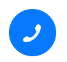 La llamada lo conectará automáticamente al audio de la reunión. Haga clic en el mensaje emergente para regresar a la sesión de videoProblemas de audio: desconéctese de la transferencia de audio de la computadora y proceda a la opción DIAL IN (MARCAR)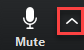 Haga clic en la flecha  Seleccione Switch to Phone Audio (Cambiar al audio del teléfono)Con el teléfono en la mano, marque uno de los números de línea gratuita e ingrese el Meeting ID + # y el ID del participante, cuando se le indique Listo